«УТВЕРЖДЕНО»Комитет по конкурентной политике Московской областиИЗМЕНЕНИЯ В ИЗВЕЩЕНИЕ О ПРОВЕДЕНИИАУКЦИОНА В ЭЛЕКТРОННОЙ ФОРМЕ № АЗЭ-ДО/23-3434на право заключения договора аренды земельного участка, государственная собственность на который не разграничена, расположенного на территории: 
Г.о. Домодедово, вид разрешенного использования:  Для ведения личного подсобного хозяйства (приусадебный земельный участок)№ процедуры easuz.mosreg.ru/torgi	00300060114847Дата начала приема заявок:		21.09.2023Дата окончания приема заявок:		29.05.2024Дата аукциона:				31.05.20242024 год-На основании обращения Администрации городского округа Домодедово Московской области от 22.04.2024 № 111-35Ин-1671 (прилагается) внести следующие изменения в Извещение о проведении аукциона в электронной форме № АЗЭ-ДО/23-3434 
на право заключения договора аренды земельного участка, государственная собственность 
на который не разграничена, расположенного на территории: Г.о. Домодедово, вид разрешенного использования: Для ведения личного подсобного хозяйства (приусадебный земельный участок) (далее – Извещение о проведении аукциона).Приложение к Изменению в Извещение 
о проведении аукциона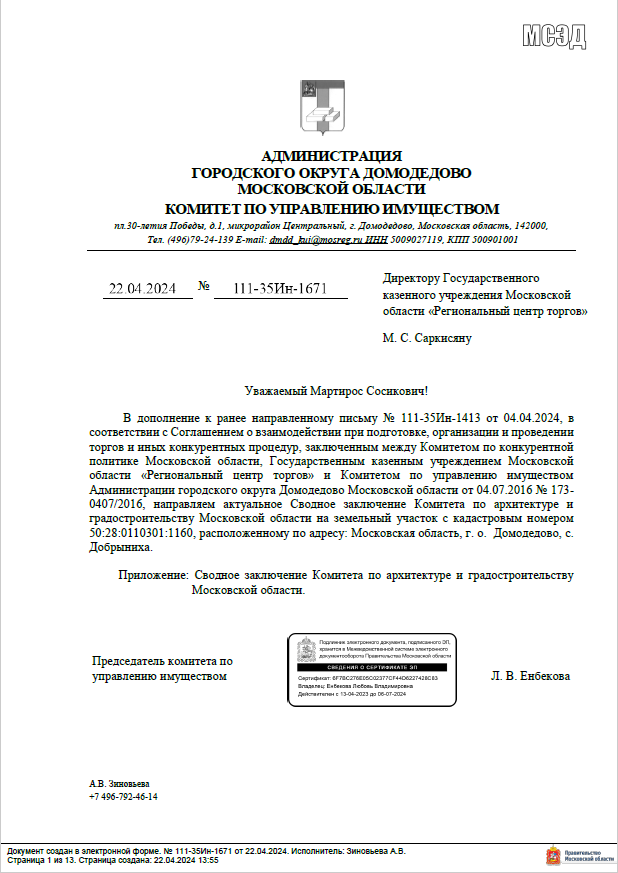 